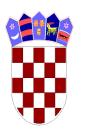 O.Š. VJEKOSLAVA KALEBA	  T I S N OŠ K O L S K I   O D B O RAdresa: Put Luke bb, 22240 TisnoTel/Fax: 022/439-314E-mail: ured@os-tisno.skole.hrKLASA: 003-06/18-01/106URBROJ: 2182/1-12/1-10-03-18-1Tisno, 21. ožujka 2018.						ČLANOVIMA ŠKOLSKOG ODBORA- s v i m a  -						SINDIKALNOM POVJERENIKU							     gđi Danki Oreb JajacPredmet:  Poziv na 10. sjednicu Školskog odbora	Pozivamo Vas na desetu sjednicu Školskog odbora Osnovne škole Vjekoslava Kaleba, Tisno koja će se održati u ponedjeljak 26. ožujka 2018. godine s početkom u 12.30 sati, u prostorijama Škole.	D n e v n i   r e d: Usvajanje zapisnika sa 09. sjednice ŠORješavanje natječaja za tajnicu škole na određeno nepuno radno vrijeme (20 sati tjedno) – 1 izvršitelj/icaRješavanje natječaja za voditelja računovodstva na određeno nepuno radno vrijeme (20 sati tjedno) – 1 izvršitelj/icaRješavanje natječaja za učitelja/icu matematike na neodređeno puno radno vrijeme (40 sati tjedno)- 1 izvršitelj/ica Rješavanje natječaja za učitelja/icu razredne nastave na neodređeno puno radno vrijeme (40 sati tjedno)- 1 izvršitelj/icaRješavanje natječaja za učitelja/icu tehničke kulture na određeno nepuno radno vrijeme (08 sati tjedno)- 1 izvršitelj/icaFinancijski izvještaj za 2017. godinuRazno							Predsjednica ŠO:Martina Fantov, mag. bibl.